В соответствии с Бюджетным кодексом Российской Федерации и со статьей 63 Положения о бюджетном процессе в Ужурском районе, утвержденного решением Ужурского районного Совета депутатов Красноярского края от 18.09.2013 № 41-285р, руководствуясь статьями 23, 55 Устава Ужурского района, Ужурский районный Совет депутатов Красноярского края РЕШИЛ:1. Внести в решение от 04.12.2018 № 31-231р «О районном бюджете на 2019 год и плановый период 2020-2021 годы» (далее – Решение) следующие изменения и дополнения:1.1. Пункт 1 статьи 1 решения изложить в следующей редакции:«1. Утвердить основные характеристики районного бюджета на 2019 год:- прогнозируемый общий объем доходов районного бюджета в сумме 1258316,9 тыс. рублей;- общий объем расходов районного бюджета в сумме 1247339,2 тыс. рублей;- профицит районного бюджета в сумме 10977,7 тыс. рублей;- источники внутреннего финансирования дефицита районного бюджета в сумме 10977,7 тыс. рублей со знаком «минус» согласно приложению 1 к настоящему решению».1.2. В абзаце втором пункта 2 статьи 1 цифры «1009697,9», «1073860,2» заменить на цифры «1021429,2», «1091391,4» соответственно.1.3. В абзаце третьем пункта 2 статьи 1 цифры «1002985,3», «1079548,4» заменить на цифры «1014716,6», «1097079,6».1.4. Пункт 1 статьи 5 изложить в новой редакции:«1. Утвердить перечень публичных нормативных обязательств Ужурского района на 2019 год в сумме 1193,8 тыс. рублей, на 2020 - 2021 годы в сумме 1166,0 тыс. рублей ежегодно согласно приложению 10 к настоящему решению».1.5. В абзаце первом пункта 2 статьи 12 цифру «1884,3» заменить на цифру «1868,3».1.6. В абзаце втором пункта 2 статьи 12 цифру «1759,1» заменить на цифру «1742,0».1.7. В абзаце третьем пункта 2 статьи 12 цифру «125,2» заменить на цифру «126,3».1.8. В абзаце первом пункта 3 статьи 12 цифру «69386,5» заменить на цифру «70062,5».1.9. В абзаце семнадцатом пункта 3 статьи 12 цифры «4672,4» заменить на цифры «4682,3».1.10. В абзаце двадцатом пункта 3 статьи 12 цифры «230,0» заменить на цифры «250,0».1.11. В абзаце двадцать восьмом пункта 3 статьи 12 цифры «6422,0» заменить на цифры «6320,2».1.12. В абзаце тридцатом пункта 3 статьи 12 цифры «248,0» заменить на цифры «228,0».1.13. Пункт 3 статьи 12 дополнить абзацами следующего содержания:«- на проведение конкурса «Благоустройство сельских территорий» на 2019 год в сумме 110,0 тыс. рублей согласно приложению 59 к настоящему решению;- на проведение конкурса «На лучшую работу депутатов сельского поселения» в сумме 40,0 тыс. рублей согласно приложению 60 к настоящему решению;- на повышение минимальных размеров окладов (должностных окладов), ставок заработной платы работников бюджетной сферы края, которым предоставляется региональная выплата, и выплата заработной платы отдельным категориям работников бюджетной сферы края в части, соответствующей размерам заработной платы, установленным для целей расчета региональной выплаты, в связи с повышением размеров их оплаты труда на 2019 год в сумме 116,9 тыс. рублей согласно приложению 61 к настоящему решению;- на повышение с 1 октября 2019 года на 4,3 процента заработной платы работников бюджетной сферы Красноярского края за исключением заработной платы отдельных категорий работников, увеличение оплаты труда которых осуществляется в соответствии с указами Президента Российской Федерации, предусматривающими мероприятия по повышению заработной платы, а также в связи с увеличением региональных выплат и (или) выплат, обеспечивающих уровень заработной платы работников бюджетной сферы не ниже размера минимальной заработной платы (минимального размера оплаты труда)  на 2019 год в сумме 501,0 тыс. рублей согласно приложению 62 к настоящему решению». 1.14. В пункте первом статьи 17 цифру «8400,0» заменить на цифру «7200,0».1.15. В пункте втором статьи 17 цифру «162676,6» заменить на цифру «165000,0».1.16. Приложение 1 к решению изложить в новой редакции согласно приложению 1 к настоящему решению.1.17. Приложение 2 к решению изложить в новой редакции согласно приложению 2 к настоящему решению.1.18. Приложение 4 к решению изложить в новой редакции согласно приложению 3 к настоящему решению.1.19. Приложение 5 к решению изложить в новой редакции согласно приложению 4 к настоящему решению.1.20.  Приложение 6 к решению изложить в новой редакции согласно приложению 5 к настоящему решению.1.21. Приложение 7 к решению изложить в новой редакции согласно приложению 6 к настоящему решению.1.22. Приложение 8 к решению изложить в новой редакции согласно приложению 7 к настоящему решению.1.23. Приложение 9 к решению изложить в новой редакции согласно приложению 8 к настоящему решению.1.24. Приложение 10 к решению изложить в новой редакции согласно приложению 9 к настоящему решению.1.25. Приложение 11 к решению изложить в новой редакции согласно приложению 10 к настоящему решению.1.26.  Приложение 14 к решению изложить в новой редакции согласно приложению 11 к настоящему решению.1.27. Приложение 15 к решению изложить в новой редакции согласно приложению 12 к настоящему решению.1.28. Приложение 18 к решению изложить в новой редакции согласно приложению 13 к настоящему решению.1.29. Приложение 25 к решению изложить в новой редакции согласно приложению 14 к настоящему решению.1.30. Приложение 28 к решению изложить в новой редакции согласно приложению 15 к настоящему решению.1.31. Приложение 30 к решению изложить в новой редакции согласно приложению 16 к настоящему решению.1.32. Приложение 37 к решению изложить в новой редакции согласно приложению 17 к настоящему решению.1.33. Приложение 40 к решению изложить в новой редакции согласно приложению 18 к настоящему решению.1.34. Приложение 42 к решению изложить в новой редакции согласно приложению 19 к настоящему решению.1.35. Приложение 48 к решению изложить в новой редакции согласно приложению 20 к настоящему решению.1.36. Приложение 50 к решению изложить в новой редакции согласно приложению 21 к настоящему решению.1.37. Дополнить решение приложениями 59, 60, 61, 62 согласно приложениям 22, 23, 24, 25 к настоящему решению.2. Настоящее решение вступает в силу в день, следующий за днем его официального опубликования в газете «Сибирский хлебороб». 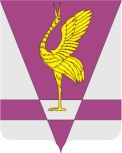 КРАСНОЯРСКИЙ КРАЙУЖУРСКИЙ РАЙОННЫЙ СОВЕТДЕПУТАТОВРЕШЕНИЕКРАСНОЯРСКИЙ КРАЙУЖУРСКИЙ РАЙОННЫЙ СОВЕТДЕПУТАТОВРЕШЕНИЕКРАСНОЯРСКИЙ КРАЙУЖУРСКИЙ РАЙОННЫЙ СОВЕТДЕПУТАТОВРЕШЕНИЕ24.12.2019г. Ужур№42-306рО внесении изменений в решение Ужурского районного Совета депутатов Красноярского края от 04.12.2018 № 31-231р «О районном бюджете на 2019 год и плановый период 2020-2021 годы»О внесении изменений в решение Ужурского районного Совета депутатов Красноярского края от 04.12.2018 № 31-231р «О районном бюджете на 2019 год и плановый период 2020-2021 годы»О внесении изменений в решение Ужурского районного Совета депутатов Красноярского края от 04.12.2018 № 31-231р «О районном бюджете на 2019 год и плановый период 2020-2021 годы»Председатель Ужурского районного Совета депутатов_________________(Семехин С.С.)Глава Ужурского района _________________(Зарецкий К.Н.)